緯創軟體的利害關係人議合第十條 等級：初級資料來源：2019年緯創軟體企業社會責任報告書緯創軟體辨識利害關係人、鑑別利害關係人關心之重大主題，並提供溝通管道企業概述緯創軟體創立於1992年，全球擁有約5800 名員工，是台灣，大陸領先的全球資訊技術服務商，在亞太地區與美國總共有台北、台中、武漢、北京、大連、上海、珠海、廣州、深圳、香港、東京、大阪、美國加州13 個交付及營業據點，客戶包括全球的世界500 強企業以及海內外優質企業，提供的專業服務包括：軟體研發、開發服務，軟體測試服務，系統運維服務，業務流程外包服務和產品全球化服務。案例描述利害關係人的鑑別工作主要由緯創軟體企業社會責任推行委員會進行，緯創軟體鑑別利害關係人議合標準的五大原則包含依賴性、責任、影響力、多元觀點、張力，依照五等量評分將利害關係人清單分為客戶、員工、股東/ 投資機構、供應商、政府單位、非營利組織/ 社區、媒體以及其他，共有八個群體。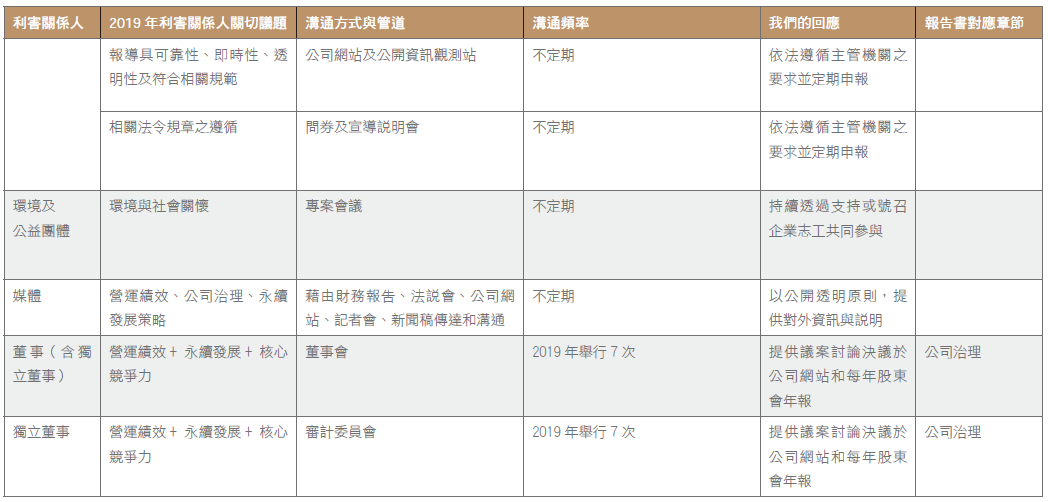 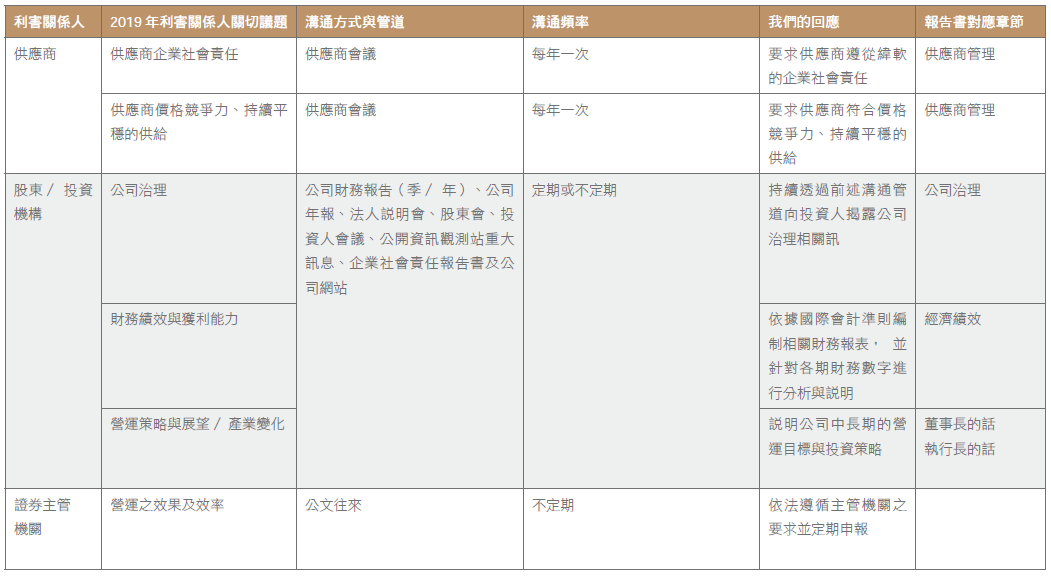 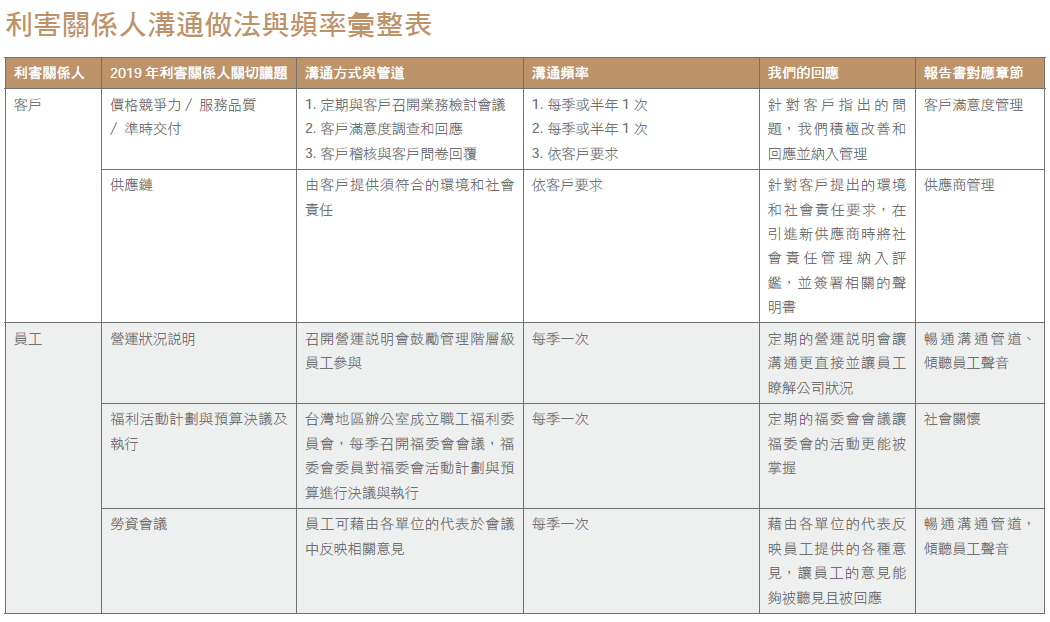 